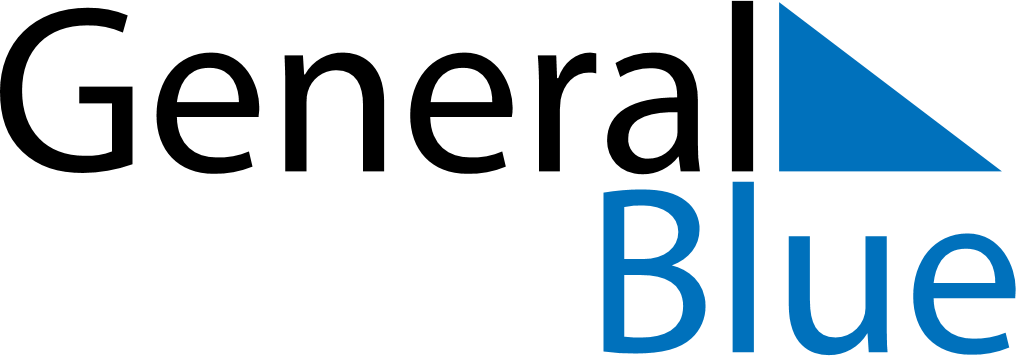 July 2024July 2024July 2024July 2024July 2024July 2024Tammela, Kanta-Haeme, FinlandTammela, Kanta-Haeme, FinlandTammela, Kanta-Haeme, FinlandTammela, Kanta-Haeme, FinlandTammela, Kanta-Haeme, FinlandTammela, Kanta-Haeme, FinlandSunday Monday Tuesday Wednesday Thursday Friday Saturday 1 2 3 4 5 6 Sunrise: 3:58 AM Sunset: 10:59 PM Daylight: 19 hours and 1 minute. Sunrise: 3:59 AM Sunset: 10:58 PM Daylight: 18 hours and 59 minutes. Sunrise: 4:00 AM Sunset: 10:57 PM Daylight: 18 hours and 57 minutes. Sunrise: 4:01 AM Sunset: 10:56 PM Daylight: 18 hours and 54 minutes. Sunrise: 4:03 AM Sunset: 10:55 PM Daylight: 18 hours and 52 minutes. Sunrise: 4:04 AM Sunset: 10:54 PM Daylight: 18 hours and 49 minutes. 7 8 9 10 11 12 13 Sunrise: 4:06 AM Sunset: 10:53 PM Daylight: 18 hours and 46 minutes. Sunrise: 4:08 AM Sunset: 10:51 PM Daylight: 18 hours and 43 minutes. Sunrise: 4:09 AM Sunset: 10:50 PM Daylight: 18 hours and 40 minutes. Sunrise: 4:11 AM Sunset: 10:49 PM Daylight: 18 hours and 37 minutes. Sunrise: 4:13 AM Sunset: 10:47 PM Daylight: 18 hours and 34 minutes. Sunrise: 4:15 AM Sunset: 10:45 PM Daylight: 18 hours and 30 minutes. Sunrise: 4:17 AM Sunset: 10:44 PM Daylight: 18 hours and 26 minutes. 14 15 16 17 18 19 20 Sunrise: 4:19 AM Sunset: 10:42 PM Daylight: 18 hours and 23 minutes. Sunrise: 4:21 AM Sunset: 10:40 PM Daylight: 18 hours and 19 minutes. Sunrise: 4:23 AM Sunset: 10:38 PM Daylight: 18 hours and 15 minutes. Sunrise: 4:25 AM Sunset: 10:36 PM Daylight: 18 hours and 11 minutes. Sunrise: 4:27 AM Sunset: 10:34 PM Daylight: 18 hours and 7 minutes. Sunrise: 4:29 AM Sunset: 10:32 PM Daylight: 18 hours and 2 minutes. Sunrise: 4:32 AM Sunset: 10:30 PM Daylight: 17 hours and 58 minutes. 21 22 23 24 25 26 27 Sunrise: 4:34 AM Sunset: 10:28 PM Daylight: 17 hours and 54 minutes. Sunrise: 4:36 AM Sunset: 10:26 PM Daylight: 17 hours and 49 minutes. Sunrise: 4:38 AM Sunset: 10:23 PM Daylight: 17 hours and 45 minutes. Sunrise: 4:41 AM Sunset: 10:21 PM Daylight: 17 hours and 40 minutes. Sunrise: 4:43 AM Sunset: 10:19 PM Daylight: 17 hours and 35 minutes. Sunrise: 4:46 AM Sunset: 10:16 PM Daylight: 17 hours and 30 minutes. Sunrise: 4:48 AM Sunset: 10:14 PM Daylight: 17 hours and 26 minutes. 28 29 30 31 Sunrise: 4:50 AM Sunset: 10:12 PM Daylight: 17 hours and 21 minutes. Sunrise: 4:53 AM Sunset: 10:09 PM Daylight: 17 hours and 16 minutes. Sunrise: 4:55 AM Sunset: 10:07 PM Daylight: 17 hours and 11 minutes. Sunrise: 4:58 AM Sunset: 10:04 PM Daylight: 17 hours and 6 minutes. 